ПОСТАНОВЛЕНИЕ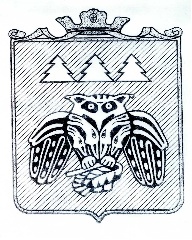 администрации муниципального образованиямуниципального района «Сыктывдинский»«Сыктывдiн» муниципальнöй районынмуниципальнöй юкöнса администрациялöнШУÖМот  19   декабря  2019 года    					                                 №  12/1707 Об утверждении программы профилактики нарушений обязательных требований законодательствав сфере муниципального контроля, осуществляемогоадминистрацией муниципального образованиямуниципального района «Сыктывдинский» на 2020 год и плановый период 2021 - 2022 годыВ соответствии с частью 1 статьи 8.2 Федерального закона от 26.12.2008 г.  № 294-ФЗ «О защите прав юридических лиц и индивидуальных предпринимателей при осуществлении государственного контроля (надзора) и муниципального контроля», постановлением Правительства Российской Федерации от 26.12.2018 г. № 1680 «Об утверждении общих требований к организации и осуществлению органами государственного контроля (надзора), органами муниципального контроля мероприятий по профилактике нарушений обязательных требований, требований, установленных муниципальными правовыми актами»,  администрация муниципального образования муниципального района «Сыктывдинский» ПОСТАНОВЛЯЕТ:Утвердить муниципальную программу профилактики нарушений обязательных требований законодательства в сфере муниципального контроля, осуществляемого администрацией муниципального образования муниципального района «Сыктывдинский» на 2020 год и плановый период 2021 - 2022 годы согласно приложению.2. Должностным лицам администрации, уполномоченным на осуществление муниципального контроля в соответствующих сферах деятельности, обеспечить в пределах своей компетенции выполнение Программы профилактики нарушений, осуществляемой органом муниципального контроля - администрацией муниципального образования муниципального района «Сыктывдинский» на 2020 год и плановый период 2021 - 2022 годы, утвержденной пунктом 1 настоящего постановления.3.  Контроль за исполнением настоящего постановления возложить на заместителя руководителя администрации муниципального района (В.Ю. Носов).4. Настоящее постановление вступает в силу с 1 января 2020 года и подлежит  официальному опубликованию.И. о. руководителя администрации муниципального района                                                                                     А.Н. ГрищукПриложениек постановлению администрации муниципального района «Сыктывдинский»                                                                             от  19  декабря   2019 года № 12/ 1707ПАСПОРТпрограммы профилактикинарушений обязательных требований законодательствав сфере муниципального контроля, осуществляемогоадминистрацией муниципального образованиямуниципального района «Сыктывдинский» на 2020 годи плановый период 2021 - 2022 годы Раздел I. АНАЛИТИЧЕСКАЯ ЧАСТЬ ПРОГРАММЫПРОФИЛАКТИКИ НАРУШЕНИЙ1.1. К видам муниципального контроля, осуществляемым администрацией муниципального образования муниципального района «Сыктывдинский», относятся:1) муниципальный земельный контроль на территории муниципального района «Сыктывдинский»;2) муниципальный жилищный контроль на территории муниципального района «Сыктывдинский»;3) муниципальный контроль за сохранностью автомобильных дорог местного значения вне границ населенных пунктов в границах муниципального района «Сыктывдинский»4) Муниципальный лесной контроль на территории муниципального района «Сыктывдинский».1.2. Субъектами муниципального контроля являются юридические лица, индивидуальные предприниматели и граждане, осуществляющие хозяйственную и иную деятельность на территории муниципального образования муниципального района «Сыктывдинский».1.3. Описание текущего уровня развития профилактических мероприятий.На официальном сайте администрации муниципального района «Сыктывдинский» размещаются перечни нормативных  правовых актов. На основании ежегодного плана проверок юридических лиц и индивидуальных предпринимателей, согласованного в установленном порядке с Прокуратурой и в соответствии с Федеральным законом от 26.12.2008 г. № 294-ФЗ «О защите прав юридических лиц и индивидуальных предпринимателей при осуществлении государственного контроля (надзора) и муниципального контроля», администрацией муниципального образования муниципального района «Сыктывдинский» проводятся плановые проверки по всем видам муниципального контроля.Осуществляется информирование представителей хозяйствующих субъектов о принятых новых нормативных правовых актах и изменениях в действующие акты, разъяснение обязательных требований, требований, установленных муниципальными правовыми актами, на публичных мероприятиях, через средства массовой информации и в индивидуальном порядке.Раздел II. ЦЕЛИ И ЗАДАЧИ ПРОГРАММЫ2.1. Настоящая программа разработана на 2020 год и плановый период 2021 - 2022 годы и определяет цели, задачи и порядок осуществления администрацией муниципального района «Сыктывдинский» профилактических мероприятий, направленных на предупреждение нарушений юридическими лицами и индивидуальными предпринимателями обязательных требований.2.2. Целями профилактической работы являются:- предупреждение и профилактика нарушений подконтрольными субъектами обязательных требований, включая устранение причин, факторов и условий (снижение числа нарушений обязательных требований);- предотвращение причинения вреда либо угрозы безопасности жизни и здоровья людей;- разъяснение подконтрольным субъектам обязательных требований;- увеличение доли хозяйствующих субъектов, соблюдающих требования в сфере деятельности муниципального контроля.2.3. Задачами профилактической работы являются:- укрепление системы профилактики нарушений обязательных требований;- выявление причин, факторов и условий, способствующих нарушениям обязательных требований;- разработка мероприятий, направленных на устранение причин, факторов и условий, способствующих нарушениям обязательных требований;- повышение правосознания и правовой культуры юридических лиц, индивидуальных предпринимателей и граждан.2.4. Ожидаемые конечные результаты реализации Программы:- увеличение доли законопослушных подконтрольных субъектов;- развитие системы профилактических мероприятий;- внедрение различных способов профилактики;- мотивация подконтрольных субъектов к добросовестному поведению.Раздел III. МЕРОПРИЯТИЯ ПО ПРОФИЛАКТИКЕ ОБЯЗАТЕЛЬНЫХТРЕБОВАНИЙ, РЕАЛИЗУЕМЫЕ АДМИНИСТРАЦИЕЙ МУНИЦИПАЛЬНОГОРАЙОНА «СЫКТЫВДИНСКИЙ» НА 2020 ГОДРаздел IV. МЕРОПРИЯТИЯ ПО ПРОФИЛАКТИКЕ ОБЯЗАТЕЛЬНЫХ ТРЕБОВАНИЙ, РЕАЛИЗУЕМЫЕ АДМИНИСТРАЦИЕЙ МУНИЦИПАЛЬНОГО РАЙОНА «СЫКТЫВДИНСКИЙ» НА ПЛАНОВЫЙ ПЕРИОД 2021 - 2022 ГОДЫНаименование программыПрограмма профилактики нарушений обязательных требований законодательства в сфере муниципального контроля, осуществляемогоадминистрацией муниципального образования муниципального района «Сыктывдинский» на 2020 год и плановый период 2021 - 2022 годыПравовые основания разработки программы- Федеральный закон от 06.10.2003 г.  № 131-ФЗ «Об общих принципах организации местного самоуправления в Российской Федерации»;- Федеральный закон от 26.12.2008 г. № 294-ФЗ «О защите прав юридических лиц и индивидуальных предпринимателей при осуществлении государственного контроля (надзора) и муниципального контроля»;- Постановление Правительства Российской Федерации от 26.12.2018 г.  № 1680 «Об утверждении общих требований к организации и осуществлению органами государственного контроля (надзора), органами муниципального контроля мероприятий по профилактике нарушений обязательных требований, требований, установленных муниципальными правовыми актами»Разработчик программыАдминистрация муниципального образования муниципального района «Сыктывдинский»Цели программы- предупреждение нарушений юридическими лицами и индивидуальными предпринимателями обязательных требований, установленных муниципальными правовыми актами, принятыми по вопросам местного значения, а в случаях, если соответствующие виды контроля отнесены федеральными законами к полномочиям органов местного самоуправления, также муниципальный контроль за соблюдением требований, установленных федеральными законами (далее - требований, установленных законодательством Российской Федерации);- устранение причин, факторов и условий, способствующих нарушениям обязательных требований, установленных законодательством Российской ФедерацииЗадачи программы- укрепление системы профилактики нарушений обязательных требований, установленных законодательством Российской Федерации;- выявление причин, факторов и условий, способствующих нарушениям обязательных требований, установленных законодательством Российской Федерации;- повышение правовой культуры руководителей юридических лиц и индивидуальных предпринимателейСроки и этапы реализации программы2020 год и плановый период 2021 - 2022 годыИсточники финансированияФинансовое обеспечение мероприятий Программы не предусмотреноОжидаемые конечные результаты- повысить эффективность профилактической работы, проводимой администрацией муниципального образования муниципального района «Сыктывдинский», по предупреждению нарушений организациями и индивидуальными предпринимателями, осуществляющими деятельность на территории администрации муниципального образования муниципального района «Сыктывдинский», требований законодательства Российской Федерации;- улучшить информационное обеспечение деятельности администрации муниципального образования муниципального района «Сыктывдинский» по профилактике и предупреждению нарушений законодательства Российской Федерации;- уменьшить общее число нарушений требований законодательства Российской Федерации, выявленных посредством организации и проведения проверок организаций и индивидуальных предпринимателей, осуществляющих деятельность на территории администрации муниципального образования муниципального района «Сыктывдинский»N п/пНаименование мероприятияСрок реализации мероприятияОтветственный исполнитель1.Размещение на официальном сайте администрации муниципального образования муниципального района «Сыктывдинский» в сети «Интернет» перечней нормативных правовых актов или их отдельных частей, содержащих обязательные требования, оценка соблюдения которых является предметом муниципального контроля, а также текстов нормативных правовых актовВ течение года (по мере необходимости)Администрация муниципального образования муниципального района «Сыктывдинский» (должностные лица), уполномоченные на осуществление муниципального контроля2.Размещение на официальном сайте администрации муниципального образования муниципального района «Сыктывдинский» в сети «Интернет» информации об изменениях обязательных требований, подготовка и распространение комментариев о содержании новых нормативных правовых актов, устанавливающих обязательные требования, внесенных изменениях в действующие акты, сроках и порядке вступления их в действие, а также рекомендаций о проведении необходимых организационных, технических мероприятий, направленных на внедрение и обеспечение соблюдения обязательных требованийВ течение года (по мере необходимости)Администрация муниципального образования муниципального района «Сыктывдинский» (должностные лица), уполномоченные на осуществление муниципального контроля3.Осуществление информирования юридических лиц, индивидуальных предпринимателей по вопросам соблюдения обязательных требований, в том числе посредством разработки и опубликования руководств по соблюдению обязательных требований, проведения разъяснительной работы и иными способамиВ течение года (по мере необходимости)Администрация муниципального образования муниципального района «Сыктывдинский» (должностные лица), уполномоченные на осуществление муниципального контроля4.Обеспечение регулярного (не реже одного раза в год) обобщения практики осуществления в соответствующей сфере деятельности муниципального контроля и размещение на официальном информационном сайте в сети "Интернет" соответствующих обобщений, в том числе с указанием наиболее часто встречающихся случаев нарушений обязательных требований с рекомендациями в отношении мер, которые должны приниматься юридическими лицами, индивидуальными предпринимателями в целях недопущения таких нарушенийIV кварталАдминистрация муниципального образования муниципального района «Сыктывдинский» (должностные лица), уполномоченные на осуществление муниципального контроля5.Выдача предостережений о недопустимости нарушения обязательных требований в соответствии с частями 5 - 7 статьи 8.2 Федерального закона от 26 декабря   2008 г. № 294-ФЗ «О защите прав юридических лиц и индивидуальных предпринимателей при осуществлении государственного контроля (надзора) и муниципального контроля» (если иной порядок не установлен федеральным законом)В течение года (по мере необходимости)Администрация муниципального образования муниципального района «Сыктывдинский» (должностные лица), уполномоченные на осуществление муниципального контроляN п/пНаименование мероприятияСрок реализации мероприятияОтветственный исполнитель1.Размещение на официальном сайте администрации муниципального образования муниципального района «Сыктывдинский» в сети «Интернет» перечней нормативных правовых актов или их отдельных частей, содержащих обязательные требования, оценка соблюдения которых является предметом муниципального контроля, а также текстов нормативных правовых актовВ течение года (по мере необходимости)Администрация муниципального образования муниципального района «Сыктывдинский» (должностные лица), уполномоченные на осуществление муниципального контроля2.Размещение на официальном сайте администрации муниципального образования муниципального района «Сыктывдинский» в сети «Интернет» информации об изменениях обязательных требований, подготовка и распространение комментариев о содержании новых нормативных правовых актов, устанавливающих обязательные требования, внесенных изменениях в действующие акты, сроках и порядке вступления их в действие, а также рекомендаций о проведении необходимых организационных, технических мероприятий, направленных на внедрение и обеспечение соблюдения обязательных требованийВ течение года (по мере необходимости)Администрация муниципального образования муниципального района «Сыктывдинский» (должностные лица), уполномоченные на осуществление муниципального контроля3.Осуществление информирования юридических лиц, индивидуальных предпринимателей по вопросам соблюдения обязательных требований, в том числе посредством разработки и опубликования руководств по соблюдению обязательных требований, проведения разъяснительной работы и иными способамиВ течение года (по мере необходимости)Администрация муниципального образования муниципального района «Сыктывдинский» (должностные лица), уполномоченные на осуществление муниципального контроля4.Обеспечение регулярного (не реже одного раза в год) обобщения практики осуществления в соответствующей сфере деятельности муниципального контроля и размещение на официальном информационном сайте в сети «Интернет» соответствующих обобщений, в том числе с указанием наиболее часто встречающихся случаев нарушений обязательных требований с рекомендациями в отношении мер, которые должны приниматься юридическими лицами, индивидуальными предпринимателями в целях недопущения таких нарушенийIV кварталАдминистрация муниципального образования муниципального района «Сыктывдинский» (должностные лица), уполномоченные на осуществление муниципального контроля5.Выдача предостережений о недопустимости нарушения обязательных требований в соответствии с частями 5 - 7 статьи 8.2 Федерального закона от 26 декабря   2008 г. № 294-ФЗ «О защите прав юридических лиц и индивидуальных предпринимателей при осуществлении государственного контроля (надзора) и муниципального контроля» (если иной порядок не установлен федеральным законом)В течение года (по мере необходимости)Администрация муниципального образования муниципального района «Сыктывдинский» (должностные лица), уполномоченные на осуществление муниципального контроля